EVENTS PROPOSAL FORM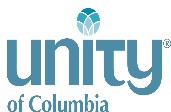 for Unity attendeesEVENT COORDINATORName	Cell Phone	________________________________Email	EVENT INFORMATIONName ofEvent:	 Day & time:Dates Requested (Starting & Finishing dates) 	 & 	Type of event proposed:  _workshop _meditation _discussion group _other Description of event:ROOM & EQUIPMENT SET UP:Loca6on: 	 Friendship Hall 	 Sanctuary 	 Founders Wing Classroom 	 Unity House Living Room 		 Prayer Chapel 		 Green Room 	Other (please describe)	Furniture and equipment required (e.g. number of chairs & tables, T.V. monitor, microphone, etc.)Is food being served?   __yes   _ no If yes, who is supplying food?Is the proposed event a 	__Unity event OR	private event?Will you be charging a 	_fee for the event OR	___ collecting a Love Offering?Building Open & Closed: by 	____Staﬀ	Congregant Name of person responsible for closing:CLEAN UP: The group, or individuals, are responsible for leaving the room in the order that it is found. If not, an addi6onal fee may be charged.All event proposals are presented to the Board of Trustees for approval, and may be passed on to the Spiritual Leaders Team or other Team if necessary. Approval will be given by email to the organizer of the event. Email this form to: office@unityofcolumbia.org or leave a copy at the Unity Oﬃce.It is recommended that organizers submit the Proposal form at least 30 days prior to the event occurring, or sooner to ensure availability of a room.